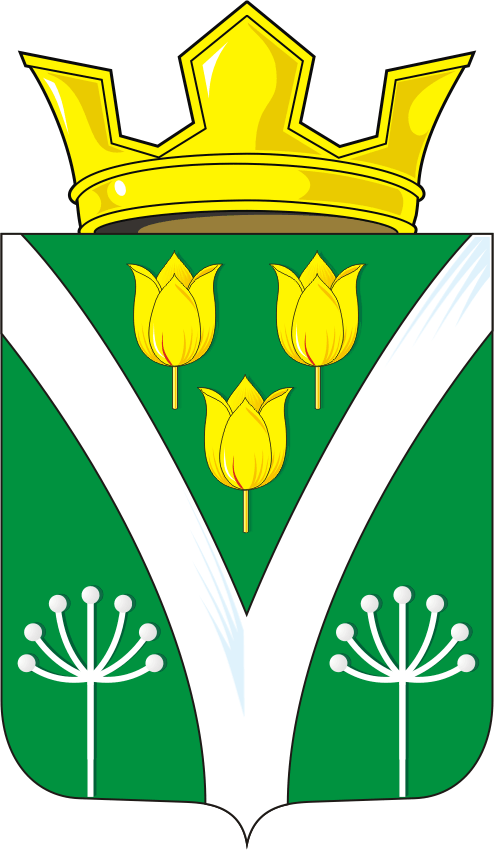 СОВЕТ ДЕПУТАТОВ  МУНИЦИПАЛЬНОГО ОБРАЗОВАНИЯКАРАГУЗИНСКИЙ СЕЛЬСОВЕТ САРАКТАШСКОГО РАЙОНАОРЕНБУРГСКОЙ ОБЛАСТИЧЕТВЕРТОГО СОЗЫВАРЕШЕНИЕвнеочередного  тридцать первого заседания Совета депутатовмуниципального образования Карагузинский сельсоветчетвертого созыва11.04.2024                                         с.Карагузино                                                  №135Совет депутатов Карагузинского сельсоветаРЕШИЛ:                         	              1. Внести следующие изменения в решение Совета депутатов МО Карагузинский сельсовет от 21 декабря 2023 года № 131  «О бюджете МО Карагузинский сельсовет на 2024 год и на плановый период 2025 и 2026 годов» (далее – Решение)Подпункт 1 пункта 1 изложить в следующей редакции:«1) общий объем доходов  местного бюджета на 2024г. в сумме 3 547 000,0 рублей.» 1.2.   Подпункт 2 пункта 1 изложить в следующей редакции:«2) общий объем расходов местного бюджета в сумме 3 620 008,96 рублей.»   1.3.   Подпункт 32 пункта 1 изложить в следующей редакции:«3) дефицит местного бюджета в сумме 73 008,96 рублей».   1.4.   Приложение № 1 «Источники финансирования дефицита бюджета на 2024 год и на плановый период 2025 и 2026 годов» изложить в редакции согласно приложению № 1 к настоящему решению; 1.5. Приложение № 3 «Распределение бюджетных ассигнований бюджета по разделам и подразделам классификации расходов бюджета  на 2024 год и плановый период 2025 и 2026 годов» изложить в редакции согласно приложению № 2 к настоящему решению;   1.6. Приложение № 4 «Распределение бюджетных ассигнований бюджета по разделам, подразделам, целевым статьям (муниципальным программам Карагузинского сельсовета и непрограммным направлениям деятельности), группам и подгруппам видов расходов классификации расходов бюджета на 2024 год и на плановый период 2025 и 2026 годов» изложить в редакции согласно приложению № 3 к настоящему решению;     1.7. Приложение № 5 «Ведомственная структура расходов бюджета поселения на 2024 год  и на плановый период 2025 и 2026 годов» изложить в редакции согласно приложению № 4 к настоящему решению;     1.8. Приложение № 6 «Распределение бюджетных ассигнований бюджета по целевым статьям (муниципальных программам Карагузинского сельсовета и непрограммным  направлениям деятельности) разделам, подразделам, группам и  подгруппам видов расходов классификации расходов на 2024 год и на плановый период 2025 и 2026 годов» изложить в редакции согласно приложению № 5 к настоящему решению;      1.9 В пункте 11 Решения слова «на 2024 год в сумме 332 000,0 руб.» заменить словами «на 2024 год в сумме 369 963,07 руб.»     2. Настоящее решение подлежит размещению на официальном сайте  администрации Карагузинского  сельсовета в сети Интернет не позднее 10 дней со дня его подписания.3.  Контроль за исполнением данного решения возложить на постоянную планово-бюджетную  комиссию (Айдаров И.К.) Разослано: постоянной комиссии, депутатам, прокуратуре районО внесении изменений в решение Совета депутатов муниципального образования Карагузинский сельсовет от 21 декабря 2023 года № 131 «О бюджете МО Карагузинский сельсовет на 2024 год и  на  плановый период 2025 и 2026 годов»Председатель Совета депутатов сельсовета  __________  И.Х .Ислаев         Глава сельсовета           __________ М.Г. Ишбульдина  